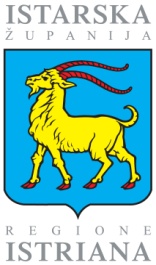 ISTARSKA ŽUPANIJAUpravni odjel za turizamObrazac se ispunjava isključivo na računalu.U protivnom će se smatrati nevažećim.Uz popunjeni zahtjev treba priložiti:Svu ostalu dokumentaciju navedenu u Programu poticanja turističkih manifestacija u 2017. godiniSve raspoložive dokazne materijale i dokumente kojima se dokazuje usklađenost manifestacije s općim i posebnim ciljevima Programa i s kriterijima za evaluaciju manifestacije Popunjeni troškovnik manifestacijeObrazac se ispunjava isključivo na računalu i dostavlja se u tiskanom obliku. U protivnom će se smatrati nevažećim. Podnositelj zahtjeva vlastoručnim potpisom i pečatom subjekta potvrđuje istinitost podataka, te daje suglasnost da se njegovi podaci mogu objavljivati na mrežnim stranicama i u službenom glasilu Istarske županije,a u svrhu radi koje su prikupljeni.Program poticanja turističkih manifestacija u 2017. godiniProgram poticanja turističkih manifestacija u 2017. godiniProgram poticanja turističkih manifestacija u 2017. godiniProgram poticanja turističkih manifestacija u 2017. godiniProgram poticanja turističkih manifestacija u 2017. godiniProgram poticanja turističkih manifestacija u 2017. godiniProgram poticanja turističkih manifestacija u 2017. godiniProgram poticanja turističkih manifestacija u 2017. godiniProgram poticanja turističkih manifestacija u 2017. godiniProgram poticanja turističkih manifestacija u 2017. godiniProgram poticanja turističkih manifestacija u 2017. godiniProgram poticanja turističkih manifestacija u 2017. godiniProgram poticanja turističkih manifestacija u 2017. godiniProgram poticanja turističkih manifestacija u 2017. godiniProgram poticanja turističkih manifestacija u 2017. godiniProgram poticanja turističkih manifestacija u 2017. godiniProgram poticanja turističkih manifestacija u 2017. godiniProgram poticanja turističkih manifestacija u 2017. godiniProgram poticanja turističkih manifestacija u 2017. godiniProgram poticanja turističkih manifestacija u 2017. godiniProgram poticanja turističkih manifestacija u 2017. godiniProgram poticanja turističkih manifestacija u 2017. godiniProgram poticanja turističkih manifestacija u 2017. godiniProgram poticanja turističkih manifestacija u 2017. godiniProgram poticanja turističkih manifestacija u 2017. godiniProgram poticanja turističkih manifestacija u 2017. godiniProgram poticanja turističkih manifestacija u 2017. godiniProgram poticanja turističkih manifestacija u 2017. godiniProgram poticanja turističkih manifestacija u 2017. godiniProgram poticanja turističkih manifestacija u 2017. godiniProgram poticanja turističkih manifestacija u 2017. godiniProgram poticanja turističkih manifestacija u 2017. godiniZAHTJEV ZA DODJELU POTPORE ZAHTJEV ZA DODJELU POTPORE ZAHTJEV ZA DODJELU POTPORE ZAHTJEV ZA DODJELU POTPORE ZAHTJEV ZA DODJELU POTPORE ZAHTJEV ZA DODJELU POTPORE ZAHTJEV ZA DODJELU POTPORE ZAHTJEV ZA DODJELU POTPORE ZAHTJEV ZA DODJELU POTPORE ZAHTJEV ZA DODJELU POTPORE ZAHTJEV ZA DODJELU POTPORE ZAHTJEV ZA DODJELU POTPORE ZAHTJEV ZA DODJELU POTPORE ZAHTJEV ZA DODJELU POTPORE ZAHTJEV ZA DODJELU POTPORE ZAHTJEV ZA DODJELU POTPORE ZAHTJEV ZA DODJELU POTPORE ZAHTJEV ZA DODJELU POTPORE ZAHTJEV ZA DODJELU POTPORE ZAHTJEV ZA DODJELU POTPORE ZAHTJEV ZA DODJELU POTPORE ZAHTJEV ZA DODJELU POTPORE ZAHTJEV ZA DODJELU POTPORE ZAHTJEV ZA DODJELU POTPORE ZAHTJEV ZA DODJELU POTPORE ZAHTJEV ZA DODJELU POTPORE ZAHTJEV ZA DODJELU POTPORE ZAHTJEV ZA DODJELU POTPORE ZAHTJEV ZA DODJELU POTPORE ZAHTJEV ZA DODJELU POTPORE ZAHTJEV ZA DODJELU POTPORE ZAHTJEV ZA DODJELU POTPORE Osnovni podaci o podnositelju zahtjevaOsnovni podaci o podnositelju zahtjevaOsnovni podaci o podnositelju zahtjevaOsnovni podaci o podnositelju zahtjevaOsnovni podaci o podnositelju zahtjevaOsnovni podaci o podnositelju zahtjevaOsnovni podaci o podnositelju zahtjevaOsnovni podaci o podnositelju zahtjevaOsnovni podaci o podnositelju zahtjevaOsnovni podaci o podnositelju zahtjevaOsnovni podaci o podnositelju zahtjevaOsnovni podaci o podnositelju zahtjevaOsnovni podaci o podnositelju zahtjevaOsnovni podaci o podnositelju zahtjevaOsnovni podaci o podnositelju zahtjevaOsnovni podaci o podnositelju zahtjevaOsnovni podaci o podnositelju zahtjevaOsnovni podaci o podnositelju zahtjevaOsnovni podaci o podnositelju zahtjevaOsnovni podaci o podnositelju zahtjevaOsnovni podaci o podnositelju zahtjevaOsnovni podaci o podnositelju zahtjevaOsnovni podaci o podnositelju zahtjevaOsnovni podaci o podnositelju zahtjevaOsnovni podaci o podnositelju zahtjevaOsnovni podaci o podnositelju zahtjevaOsnovni podaci o podnositelju zahtjevaOsnovni podaci o podnositelju zahtjevaOsnovni podaci o podnositelju zahtjevaOsnovni podaci o podnositelju zahtjevaOsnovni podaci o podnositelju zahtjevaOsnovni podaci o podnositelju zahtjevaNaziv podnositelja zahtjevaPravni status (navesti i priložiti dokaz o pravnom statusu: obavijest o razvrstavanju prema NKD-u, izvod iz trgovačkog, obrtnog ili drugog odgovarajućeg registra)Adresa/sjedište Telefon / telefaksE-mail adresaWeb adresaOIBOdgovorna osoba / osoba ovlaštena za zastupanjeOsoba za kontaktPoslovna banka IBAN podnositelja zahtjeva (IBAN konstrukcija žiro računa na koji se vrši isplata sredstva) IBAN podnositelja zahtjeva (IBAN konstrukcija žiro računa na koji se vrši isplata sredstva) HRRIBAN podnositelja zahtjeva (IBAN konstrukcija žiro računa na koji se vrši isplata sredstva) Osnovni podaci o turističkoj manifestacijiOsnovni podaci o turističkoj manifestacijiNaziv manifestacijeVrsta manifestacijeOpis manifestacije(opisati program i aktivnosti koje se provode u sklopu manifestacije, kome je namijenjena i druge relevantne informacije o manifestaciji)Ciljevi i svrha manifestacijeKvalitativni ciljeviCiljevi i svrha manifestacijeCiljevi i svrha manifestacijeKvantitativni ciljeviCiljevi i svrha manifestacijeMjesto / područje održavanja(navesti da li se manifestacija održava u jednom mjestu, na više mjesta ili na području cijele Istre) Datum / period održavanja(navesti da li se manifestacija održava jedan, dva ili više dana, i koliko puta godišnje)Broj godina održavanja(navesti koliko godina se već održava manifestacija)Broj sudionika na manifestaciji prošle godineBroj posjetitelja manifestacije prošle godineBroj noćenja ostvaren u mjestu održavanja manifestacije prošle godine (područje lokalne TZ)Usklađenost s općim i posebnim ciljevima ovog Programa i s kriterijima za evaluaciju manifestacijeUsklađenost s općim i posebnim ciljevima ovog Programa i s kriterijima za evaluaciju manifestacijeUsklađenost s lokalnim i regionalnim strateškim dokumentima(navesti i priložiti dokaze o usklađenosti sa strateškim dokumentima: izvadak iz referentne strategije, programa razvoja, Master plana i sl.)Razvijanje brenda destinacije(navesti i priložiti dokaze o razvoju brenda: izvadak iz razvoja koncepta brenda i sl.)Održivost manifestacije(navesti uključene partnere, osigurane kadrovske kapacitete i prihode za provedbu manifestacije, i priložiti dokaze o tome)Estetika manifestacije(opisati način uređenje mjesta održavanja manifestacije i sve ostalo što doprinosi boljoj estetici manifestacije i daje joj dodanu vrijednost, i priložiti dokaze o tome: idejna rješenja i sl.)Inovativnost(opisati u čemu se sastoji inovativnost manifestacije, i priložiti dokaze o tome)Ekološki pristup(opisati ekološka rješenja koja se primjenjuju u sklopu manifestacije, i priložiti dokaze o tome)Pristupačnost i prilagođenost osobama s invaliditetom i drugim ranjivim skupinama(opisati mjere i aktivnosti koje se provode kako bi se zadovoljio ovaj kriterij i priložiti dokaze o tome)Edukacija o manifestacijama(da li ste sudjelovali na edukacijama o turističkim manifestacijama koje je organizirao Upravni odjel za turizam IŽ ili na drugim edukacijama; ako jeste, navedite na kojima ste sudjelovali) Datum:(vlastoručni potpis odgovorne osobei pečat prijavitelja)TROŠKOVNIK MANIFESTACIJETROŠKOVNIK MANIFESTACIJETROŠKOVNIK MANIFESTACIJETROŠKOVNIK MANIFESTACIJETROŠKOVNIK MANIFESTACIJEPrihodi manifestacije: navesti sve očekivane prihode; sponzorstva, donacije, subvencije, potpore, prodaja ulaznica i dr. Prihodi manifestacije: navesti sve očekivane prihode; sponzorstva, donacije, subvencije, potpore, prodaja ulaznica i dr. Prihodi manifestacije: navesti sve očekivane prihode; sponzorstva, donacije, subvencije, potpore, prodaja ulaznica i dr. Prihodi manifestacije: navesti sve očekivane prihode; sponzorstva, donacije, subvencije, potpore, prodaja ulaznica i dr. Prihodi manifestacije: navesti sve očekivane prihode; sponzorstva, donacije, subvencije, potpore, prodaja ulaznica i dr. R.b.Vrsta i izvor prihodaVrsta i izvor prihodaVrsta i izvor prihodaIznos (kn)12345678UKUPNI PRIHODI:UKUPNI PRIHODI:UKUPNI PRIHODI:UKUPNI PRIHODI:Troškovi manifestacije: navesti sve očekivane troškove manifestacijeTroškovi manifestacije: navesti sve očekivane troškove manifestacijeTroškovi manifestacije: navesti sve očekivane troškove manifestacijeTroškovi manifestacije: navesti sve očekivane troškove manifestacijeTroškovi manifestacije: navesti sve očekivane troškove manifestacijeR.b.Vrsta i namjena troškaVrsta i namjena troškaVrsta i namjena troškaIznos (kn)12345678UKUPNI RASHODI:UKUPNI RASHODI:UKUPNI RASHODI:UKUPNI RASHODI:Po potrebi se u troškovnik mogu dodavati nove stavke.Po potrebi se u troškovnik mogu dodavati nove stavke.Datum:(vlastoručni potpis odgovorne osobei pečat prijavitelja)